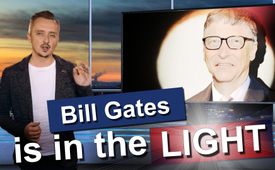 ♫ Bill Gates is in the light ♫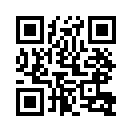 Bill Gates: el nombre que todo el mundo conoce, pero que para la mayoría sólo se asocia con el dinero .... realmente mucho dinero. Pero, ¿quién es realmente Bill Gates y qué hace el segundo hombre más rico del mundo con su fortuna? Numerosas fuentes demuestran que Gates tiene grandes acciones en la OMS y ha causado un enorme daño a miles de personas con diversos programas de vacunación. Esta canción pone de relieve algunos de estos impactantes casos y da esperanza porque Bill Gates y todas sus obras han salido a la luz. Un nuevo tiempo ha amanecido y los criminales deben caer, dice el coro.R. F. Kennedy Jr, sobrino de JFK
no es un fanático de la vacunación de Bill Gates en todo el mundo.
Porque con gestos generosos y fingida benevolencia...
Gates está ganando mucho dinero con el veneno.

Cuando Microsoft controla la identificación de las vacunas en monopolio
y se hace cargo dictatorialmente de la sanidad,
entonces Gates lo sabe con certeza, a pesar de las millonarias donaciones.
los miles de millones de beneficios estarán justo al final.

Ya se ha hecho con el control de la NTAGI,
Grupo consultivo de inmunización de la India.
El resultado fue alucinante: cada niño recibió
50 dosis de la vacuna antipoliomielítica del gobierno.

490.000 niños sufrieron parálisis graves,
NPAFP es el nombre de la enfermedad.
Era tan evidente que incluso los médicos criticaron la vacuna,
así que los indios echaron a Gates del país.

Extrañamente, de repente, el número de casos se redujo precipitadamente,
que en 2017 hasta la OMS admitió que la explosión de la poliomielitis se debía únicamente a la vacunación.
Las epidemias se sucedieron en todo el mundo, hasta en el Congo.

En 2014, la Fundación Gates financió pruebas
de las vacunas experimentales contra el VPH.
GSK y Merck los han probado en la India.
23.000 niñas se vieron afectadas.

1.200 de ellas sufrían un trastorno grave
y siete niñas acabaron muriendo.
El gobierno de la India acusó a los investigadores de delitos graves,
y el caso llegó hasta el Tribunal Supremo.

En 2010, Bill Gates financió un ensayo
con la vacuna contra la malaria de GSK,
Murieron 151 niños, muchos con efectos secundarios,
Sin embargo, Gates siguió siendo una celebridad mundial.

Refrain
Esto es para la gente que tiene un corazón justo
Estas personas que pueden separar la verdad de las mentiras
El nuevo tiempo ha llegado y los monstruos tienen que caer
Bill Gates está en la luz y su poder está condenado a morir.

Strophe 2
A través de la campaña MenAfriVac de 2002
miles de niños fueron vacunados a la fuerza.
Hasta 500 de los niños enfermaron gravemente después,
para que la prensa despotrique de esta locura.

El economista de Mandela, el profesor Patrick Bond,
también dice: "Fue inmoral y desenfrenado".
En 2010, Gates todavía dio 10.000 millones a la OMS. 
¿Qué pretende el rico con esto?

"Tenemos que hacer de esta década la década de la vacunación“,
dijo Gates, y a continuación explica sin rodeos,
cómo las campañas de vacunación simplemente 
reducen poblaciones enteras.
Sin embargo, siguió siendo popular y famoso.

Luego, en 2014, millones de mujeres fueron vacunadas
bajo presión contra el tétanos, ¿y luego qué?
Resultó que esterilizaron a todas esas mujeres,
e incluso la OMS lo reconoció.

Refrain
Esto es para la gente que tiene un corazón justo
Estas personas que pueden separar la verdad de las mentiras
El nuevo tiempo ha llegado y los monstruos tienen que caer
Bill Gates está en la luz y su poder está condenado a morir.

Strophe
El estudio Mogensen y otros de 2017, 
sobre la vacuna DTP de la OMS
mostró claramente que esta vacunación causó muchas más muertes
que la enfermedad real en cualquier lugar.

A pesar de todo esto, la OMS persistió con este cóctel de venenos,
todavía lo impone a millones de niños hoy en día.
Bueno, quién se sorprende, ya que a estas alturas todos los niños saben que
Bill Gates compró la OMS.


Hoy en día se sabe que Gates la controla
y juega a ser el querido filántropo ante el mundo exterior.
Pero miles de fuentes en todo el mundo lo demuestran:
Dondequiera que vaya, muchos mueren repentinamente.

Es muy fácil ver a través de lo que realmente quiere:
Bill Gates pasa por encima de los cadáveres, y con obstinación.
Porque el objetivo es nada menos que la vacunación obligatoria en todas partes
y una dictadura de vigilancia total.

Refrain
Esto es para la gente que tiene un corazón justo
Estas personas que pueden separar la verdad de las mentiras
El nuevo tiempo ha llegado y los monstruos tienen que caer
Bill Gates está en la luz y su poder está condenado a morir.

Esto es para la gente que tiene un corazón justo
Estas personas que pueden separar la verdad de las mentiras
El nuevo tiempo ha llegado y los monstruos tienen que caer
Bill Gates está en la luz y su poder está condenado a morir.de -Fuentes:Robert F. Kennedy jr.: „Bill Gates’ globalistisch-diktatorische Impf-Agenda“, www.kla.tv/16194,
22.04.2020Esto también podría interesarle:---Kla.TV – Las otras noticias ... libre – independiente – no censurada ...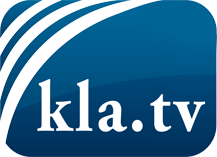 lo que los medios de comunicación no deberían omitir ...poco escuchado – del pueblo para el pueblo ...cada viernes emisiones a las 19:45 horas en www.kla.tv/es¡Vale la pena seguir adelante!Para obtener una suscripción gratuita con noticias mensuales
por correo electrónico, suscríbase a: www.kla.tv/abo-esAviso de seguridad:Lamentablemente, las voces discrepantes siguen siendo censuradas y reprimidas. Mientras no informemos según los intereses e ideologías de la prensa del sistema, debemos esperar siempre que se busquen pretextos para bloquear o perjudicar a Kla.TV.Por lo tanto, ¡conéctese hoy con independencia de Internet!
Haga clic aquí: www.kla.tv/vernetzung&lang=esLicencia:    Licencia Creative Commons con atribución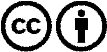 ¡Se desea la distribución y reprocesamiento con atribución! Sin embargo, el material no puede presentarse fuera de contexto.
Con las instituciones financiadas con dinero público está prohibido el uso sin consulta.Las infracciones pueden ser perseguidas.